附表一中華民國拳擊協會111年國家A級裁判研習暨B級裁判晉級考試報名表附表四           良民證合格範例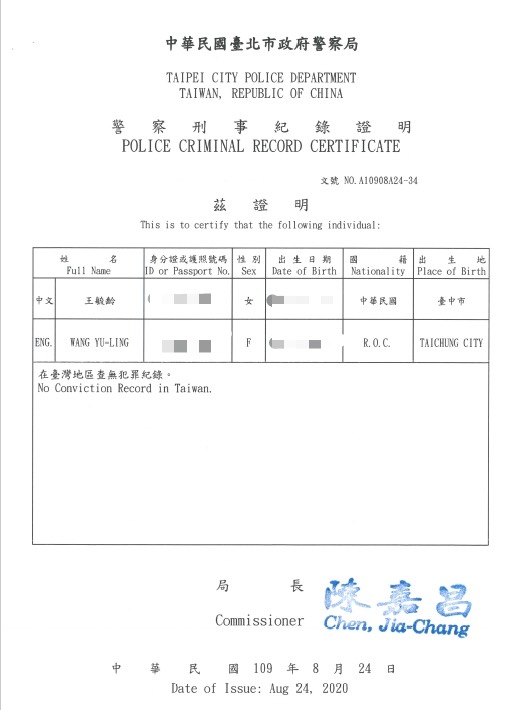 良民證不合格範例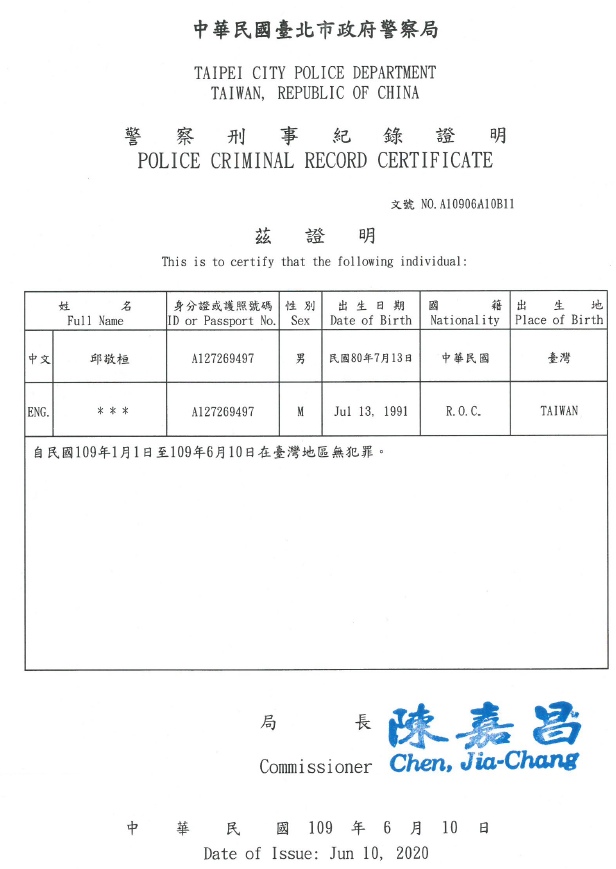 姓    名二吋相片2張（浮貼）性    別   □男      □女二吋相片2張（浮貼）出生日期(西元) ______年______月______日二吋相片2張（浮貼）身分證字號二吋相片2張（浮貼）最高學歷服務單位現任職務 單位：____________________ 職務__________________ 單位：____________________ 職務__________________原持有證照等級  □無       □____級， 證號___________   □無       □____級， 證號___________ 聯絡電話 (H)                      (手機) (H)                      (手機)E-mail聯絡地址緊急聯絡人聯絡電話關係備註報名項目□研習  □晉級  □複訓  □旁聽□研習  □晉級  □複訓  □旁聽